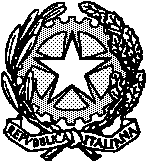 TRIBUNALE DI SORVEGLIANZA DI LECCE_____________________________________PROCEDIMENTI FISSATI ALL'UDIENZA DEL 15-03-2016		Assegnati al Magistrato:	DE LECCE MICHELAVerranno tratti a partire dalle ore 09.30Progr.Anno/Progressivo Procedimento SIUSDifensoriOggetti  e relativi esiti 12012/416 Fissata   Difensore di fiducia: Avv. PALAMA BIAGIO SALVATORE  - LECCE - Concessione Misure Alternative Alla Detenzione• Art. 47 O.P.- Affidamento al Servizio Sociale        • Art. 47 ter O.P.- Detenzione Domiciliare art. 47 ter O.P.        22016/110 Fissata   Difensore di fiducia: Avv. CONTE DIMITRY  - LECCE - Difensore di fiducia: Avv. LEO UMBERTO  - LECCE - Reclamo per Liberazione Anticipata• - Reclamo su Liberazione Anticipata        32012/406 Fissata   Difensore di fiducia: Avv. ANGELELLI MARIO ANTONIO  - ROMA - Concessione Misure Alternative Alla Detenzione• Art. 47 O.P.- Affidamento al Servizio Sociale        • Art. 50 O.P.- Semilibertà          • Art. 47 ter O.P.- Detenzione Domiciliare art. 47 ter O.P.        42012/339Difensore di fiducia: Avv. DELL'ATTI DAVID  - LECCE - Concessione Misure Alternative Alla Detenzione• Art. 47 O.P.- Affidamento al Servizio Sociale        • Art. 47 ter O.P.- Detenzione Domiciliare art. 47 ter O.P.        52012/480 Fissata   Difensore di fiducia: Avv. RIZZO PAOLO  - LECCE - Concessione Misure Alternative Alla Detenzione• Art. 47 O.P.- Affidamento al Servizio Sociale        62012/866 Fissata   Difensore di fiducia: Avv. BELTRAMI LAURA  - BRINDISI - Concessione Misure Alternative Alla Detenzione• Art. 47 O.P.- Affidamento al Servizio Sociale        • Art. 50 O.P.- Semilibertà          • Art. 47 ter O.P.- Detenzione Domiciliare art. 47 ter O.P.        72012/807 Fissata   Difensore di fiducia: Avv. CORVAGLIA LUIGI  - LECCE - Concessione Misure Alternative Alla Detenzione• Art. 47 O.P.- Affidamento al Servizio Sociale        82012/793 Fissata   Difensore di fiducia: Avv. CAROLI NICOLA  - LECCE - Concessione Misure Alternative Alla Detenzione• Art. 47 O.P.- Affidamento al Servizio Sociale        92012/1136 Fissata   Difensore di fiducia: Avv. QUARTA ALBINO  - BRINDISI - Concessione Misure Alternative Alla Detenzione• Art. 47 O.P.- Affidamento al Servizio Sociale        • Art. 50 O.P.- Semilibertà          • Art. 47 ter O.P.- Detenzione Domiciliare art. 47 ter O.P.        102012/780 Fissata   Difensore d'ufficio: Avv. LAPADULA FRANCESCO  - BRINDISI - Concessione Misure Alternative Alla Detenzione• Art. 47 O.P.- Affidamento al Servizio Sociale        112012/1305 Fissata   Difensore di fiducia: Avv. MASTROLIA MARIA GABRIELLA  - LECCE - Concessione Misure Alternative Alla Detenzione• Art. 47 O.P.- Affidamento al Servizio Sociale        • Art. 47 ter O.P.- Detenzione Domiciliare art. 47 ter O.P.        122012/953 Fissata   Difensore di fiducia: Avv. NASTARI ORESTE  - BRINDISI - Concessione Misure Alternative Alla Detenzione• Art. 47 O.P.- Affidamento al Servizio Sociale        132012/975 Fissata   Difensore di fiducia: Avv. DE CRISTOFARO ANGELA  - BRINDISI - Difensore di fiducia: Avv. PALMISANO ROBERTO  - BRINDISI - Concessione Misure Alternative Alla Detenzione• Art. 47 O.P.- Affidamento al Servizio Sociale        • Art. 50 O.P.- Semilibertà          • Art. 47 ter O.P.- Detenzione Domiciliare art. 47 ter O.P.        142012/976 Fissata   Difensore d'ufficio: Avv. ASSANTI COSIMO  - BRINDISI - Concessione Misure Alternative Alla Detenzione• Art. 47 O.P.- Affidamento al Servizio Sociale        • Art. 47 ter O.P.- Detenzione Domiciliare art. 47 ter O.P.        152012/1153 Fissata   Difensore di fiducia: Avv. DELEONARDIS COSIMO  - BRINDISI - Concessione Misure Alternative Alla Detenzione• Art. 47 O.P.- Affidamento al Servizio Sociale        162012/1322 Fissata   Difensore di fiducia: Avv. GARZIA GIOVANNI  - LECCE - Concessione Misure Alternative Alla Detenzione• Art. 47 O.P.- Affidamento al Servizio Sociale        • Art. 47 ter O.P.- Detenzione Domiciliare art. 47 ter O.P.        172012/1332 Fissata   Difensore d'ufficio: Avv. CAMPANELLA MARIA ANTONIETTA  - LECCE - Concessione Misure Alternative Alla Detenzione• Art. 47 O.P.- Affidamento al Servizio Sociale        • Art. 47 ter O.P.- Detenzione Domiciliare art. 47 ter O.P.        182012/1151 Fissata   Difensore di fiducia: Avv. SAVOIA ANTONIO  - LECCE - Difensore di fiducia: Avv. DEL FORO MARINA  - BRINDISI - Concessione Misure Alternative Alla Detenzione• Art. 47 O.P.- Affidamento al Servizio Sociale        • Art. 47 ter O.P.- Detenzione Domiciliare art. 47 ter O.P.        192012/1194 Fissata   Difensore di fiducia: Avv. RIZZELLO LORENZO  - LECCE - Concessione Misure Alternative Alla Detenzione• Art. 47 O.P.- Affidamento al Servizio Sociale        202012/1135 Fissata   Difensore di fiducia: Avv. SICILIA ERNESTINA  - BRINDISI - Concessione Misure Alternative Alla Detenzione• Art. 47 O.P.- Affidamento al Servizio Sociale        • Art. 47 ter O.P.- Detenzione Domiciliare art. 47 ter O.P.        212012/1073 Fissata   Difensore di fiducia: Avv. MASTROLEO GIACINTO  - LECCE - Concessione Misure Alternative Alla Detenzione• Art. 47 O.P.- Affidamento al Servizio Sociale        222012/898 Fissata   Difensore di fiducia: Avv. CAMPANELLI SALVATORE  - BARI - Concessione Misure Alternative Alla Detenzione• Art. 47 O.P.- Affidamento al Servizio Sociale        • Art. 50 O.P.- Semilibertà          • Art. 47 ter O.P.- Detenzione Domiciliare art. 47 ter O.P.        232012/1079 Fissata   Difensore di fiducia: Avv. DEI LAZZARETTI GIANCARLO  - LECCE - Concessione Misure Alternative Alla Detenzione• Art. 47 O.P.- Affidamento al Servizio Sociale        • Art. 47 ter O.P.- Detenzione Domiciliare art. 47 ter O.P.        242012/888 Fissata   Difensore di fiducia: Avv. ROMANO GIUSEPPE  - LECCE - Concessione Misure Alternative Alla Detenzione• Art. 47 O.P.- Affidamento al Servizio Sociale        • Art. 50 O.P.- Semilibertà          